AS IDENTIDADES JUVENIS NA ESCOLA BÁSICA ABAETETUBENSEAutor/aInstituiçãoE-mailIntrodução (ou outro título que remeta a esta seção)Non non non non...1 As identidades em questãoNon non non non...2 A escola básica em Abaetetuba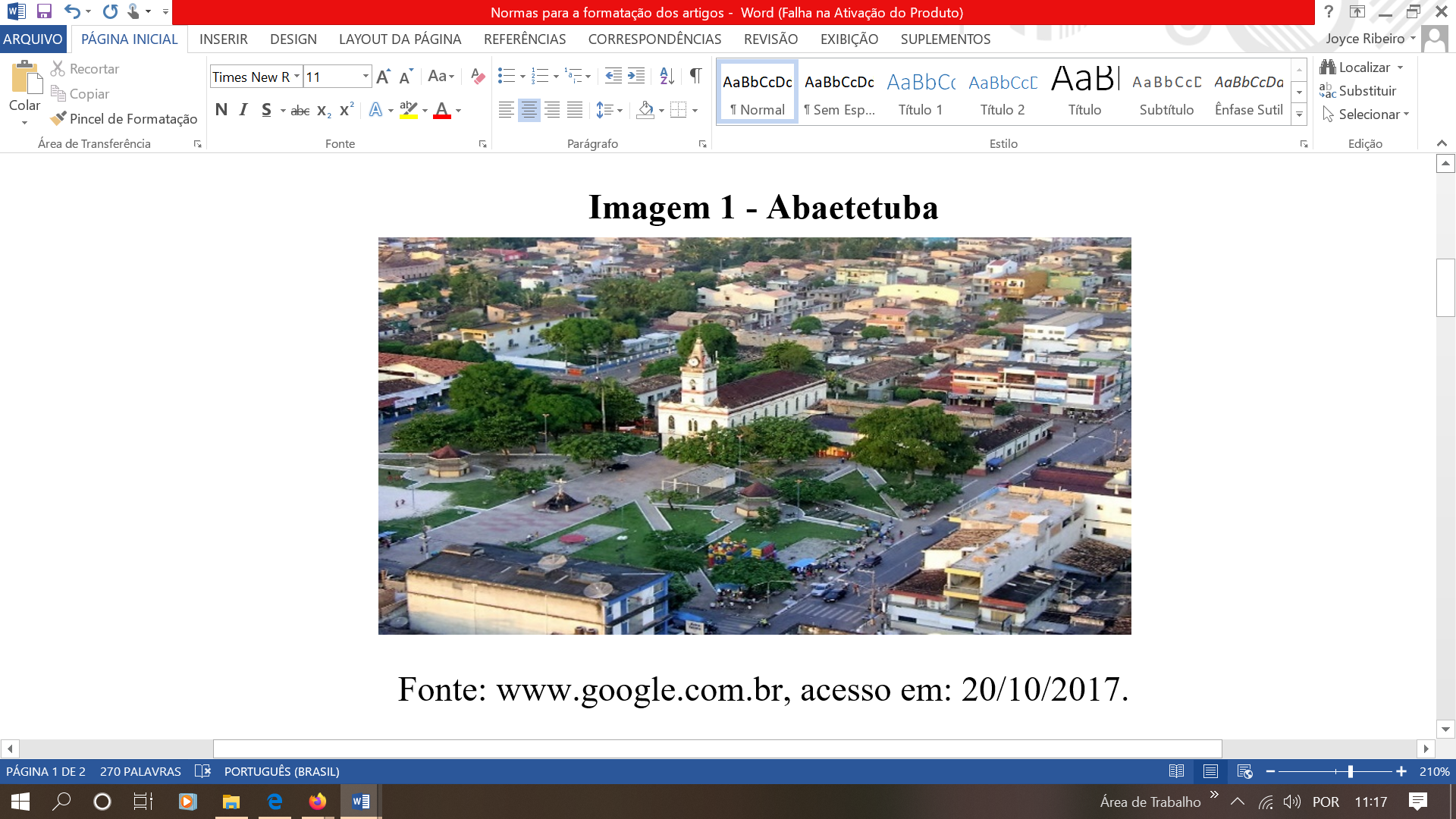 Non non non non...2.1 Especificidades da escolarização na cidadeNon non non non...3 Identidades juvenis na escolaNon non non non...Conclusão (ou outro título que remeta a esta seção)Non non non non...ReferênciasAPPLE, Michael W. O que os Pós-Modernistas Esquecem: capital cultural e conhecimento oficial. In: GENTILI, Pablo; SILVA, Tomaz T. (Orgs.). Neoliberalismo, Qualidade Total e Educação: visões críticas. Petrópolis: Vozes, 1994.SALVADOR, Ângelo D. Metodologia e Técnicas de Pesquisa Bibliográfica. 11ª Ed., rev. e ampl. Porto Alegre, Sulina, 1986.Revistas cientificas:SCOTT, Joan. Gênero: uma categoria útil de análise histórica. Educação & Realidade, Porto Alegre: FACED/UFRGS, v. 20, n. 2, 1995.Documentos – EX:BRASIL. Base Nacional Comum Curricular, Brasília, DF, 2018. 408p.Tese, dissertação e TCC - EX:GOMES, Jones da S. Cidade da arte: uma poética da resistência nas margens de Abaetetuba. 2013, 417p. Tese (Doutorado). Programa de Pós-Graduação em Ciências Sociais. Universidade Federal do Pará. Belém.Anais de eventos – EX:ALEXANDRE, Júlio. A política cultural para a infância na cidade de São Paulo. In: Anais VI SBECE/VSIECE. Canoas: ULBRA, 07/12/2017. p.16-31.Obras pesquisadas em Portais eletrônicos:ALVES, Castro. Navio negreiro. [S.l.]: Virtual Books, 2000. Disponível em: <http://www.terra.com.br/virtualbooks/freebook/port/Lport2/ navionegreiro.htm>. Acesso em: 10 jan. 2002, 16:30:30.Obs: Outros exemplos podem ser encontrados no Guia de Elaboração de Trabalhos Acadêmicos da UFPA. Disponível em: http://bc.ufpa.br/wp-content/uploads/2019/08/Guia-de-Trabalhos-Academicos-2019.pdf; acesso em: 23/11/2019.